Informe sobre Diagnóstico y Planeación del Talento Humano de una Empresa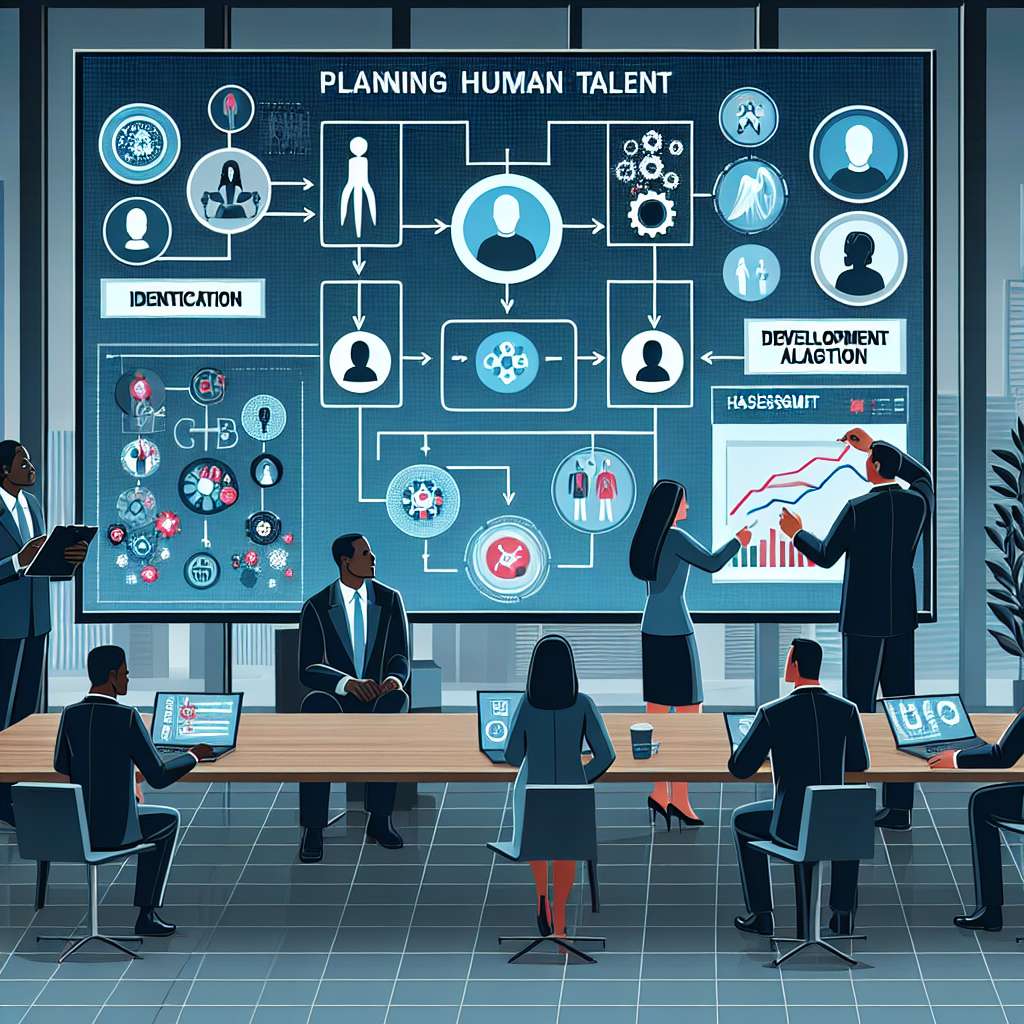 Introducción

El presente informe tiene como objetivo realizar un diagnóstico y planificación del talento humano en una empresa. El talento humano es uno de los activos más valiosos de una organización, por lo que es fundamental contar con un proceso de gestión estratégica que permita identificar, desarrollar y retener a los mejores talentos. 

Desarrollo

1. Identificación de las necesidades de talento humano: Lo primero que se debe hacer es analizar las necesidades actuales y futuras de la empresa en cuanto a talento humano. Esto implica identificar los puestos de trabajo existentes y los perfiles requeridos para cada uno, así como las competencias y habilidades necesarias para desempeñar cada puesto de manera efectiva.

2. Análisis del talento existente: Una vez identificadas las necesidades de talento humano, es importante hacer un análisis del talento existente en la empresa. Esto implica evaluar las competencias y habilidades de los empleados actuales, así como su desempeño y potencial de desarrollo. Esta evaluación se puede hacer a través de entrevistas, evaluaciones de desempeño y pruebas psicométricas.

3. Identificación de brechas de talento: Una vez realizado el análisis del talento existente, es posible identificar las brechas de talento, es decir, las áreas en las que la empresa no cuenta con el talento requerido para alcanzar sus objetivos estratégicos. Estas brechas de talento deben ser prioritizadas y se deben establecer planes de acción para cerrarlas, ya sea a través de capacitación, reclutamiento externo o movilidad interna.

4. Desarrollo de planes de sucesión: Uno de los aspectos clave en la planificación del talento humano es el desarrollo de planes de sucesión. Estos planes consisten en identificar a los empleados con potencial de desarrollo y prepararlos para asumir roles de mayor responsabilidad en el futuro. Esto puede implicar asignarles tareas y proyectos más desafiantes, brindarles oportunidades de capacitación y desarrollo, y establecer un proceso de mentoría.

5. Retención del talento: Una vez identificado y desarrollado el talento necesario, es fundamental implementar estrategias de retención para evitar la fuga de talento. Estas estrategias pueden incluir la creación de un ambiente laboral favorable, la promoción de políticas de conciliación entre el trabajo y la vida personal, el reconocimiento y recompensa a los logros y el establecimiento de programas de desarrollo y crecimiento profesional.

6. Evaluación y seguimiento: Finalmente, es importante establecer un proceso de evaluación y seguimiento del talento humano. Esto implica evaluar periódicamente el desempeño y el desarrollo de los empleados, identificar nuevas brechas de talento y ajustar los planes de acción según sea necesario.

Conclusiones

La gestión del talento humano es un proceso fundamental para el éxito de una organización. A través de un diagnóstico adecuado y una planificación estratégica, es posible identificar, desarrollar y retener a los mejores talentos. Esto no solo contribuye al logro de los objetivos organizacionales, sino también a la creación de un ambiente laboral favorable y al crecimiento y desarrollo profesional de los empleados.

Bibliografía

- Dessler, G. (2008). Administración de Recursos Humanos (11ª ed.). México: Pearson Educación.

- Gómez-Mejía, L. R., Balkin, D. B., & Cardy, R. L. (2016). Administración de recursos humanos (8ª ed.) (A. Iriarte, Ed.). México: Pearson Educación.

- González, C., Rojas, Q., & Rosas, Y. (2017). Gestión del talento humano. Bogotá, Colombia: Ecoe Ediciones.

- Mondy, R. W., Noe, R. M., & Premeaux, S. R. (2014). Administración de recursos humanos (12ª ed.) (E. Rendón, Ed.). México: Pearson Educación.